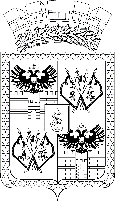 АДМИНИСТРАЦИЯ МУНИЦИПАЛЬНОГО ОБРАЗОВАНИЯ ГОРОД КРАСНОДАРПОСТАНОВЛЕНИЕ24.03.2023                                                                                                        №1232г. КраснодарОб изъятии для муниципальных нужд недвижимого имуществав городе Краснодаре Постановлением администрации муниципального образования город Краснодар от 22.07.2019 № 3120 «Об утверждении документации по                  планировке территории (проекта планировки территории и проекта межевания территории) для размещения линейного объекта (автомобильной дороги, трамвайной линии и сетей инженерно-технического обеспечения) от ули-                   цы им. 40-летия Победы до улицы Ростовское Шоссе, по улицам Российской, Пригородной, от улицы Солнечной до улицы им. Петра Метальникова, по ули-            це Московской, от улицы Российской до границы муниципального образования Динской район, по улицам им. Петра Метальникова, им. Куликовского М.А.,             им. Эль Греко, Ольденбуржской в муниципальном образовании город Краснодар» утверждена документация по планировке территории (проект планировки территории и проект межевания территории) для размещения линейного           объекта (автомобильной дороги, трамвайной линии и сетей инженерно-технического обеспечения) от улицы имени 40-летия Победы до улицы Ростовское Шоссе, по улицам Российской, Пригородной, от улицы Солнечной до улицы            имени Петра Метальникова, по улице Московской, от улицы Российской до границы муниципального образования Динской район, по улицам имени Петра Метальникова, имени Куликовского М.А., имени Эль Греко, Ольденбуржской в муниципальном образовании город Краснодар.Департамент строительства администрации муниципального образования город Краснодар (ОГРН 1022301627204) обратился с письмом об изъятии части земельного участка с кадастровым номером: 23:43:0107001:39027.Земельный участок с кадастровым номером: 23:43:0107001:39027 площа-          дью 17316 кв. м, расположенный по адресу: Краснодарский край, г. Краснодар, принадлежит на праве собственности обществу с ограниченной ответственностью «ТрансКапиталГрупп» (запись о государственной регистрации права от 22.03.2022 № 23:43:0107001:39027-23/226/2022-5 согласно выписке из Единого государственного реестра недвижимости об объекте недвижимости  от 25.01.2023 № КУВИ-001/2023-15987716).В соответствии со статьями 46, 56.4, 56.6 Земельного кодекса Российской Федерации, статьёй 44 Устава муниципального образования город Краснодар                            п о с т а н о в л я ю: 1. Изъять для муниципальных нужд часть земельного участка с кадастровым номером: 23:43:0107001:39027 согласно приложению.2. Департаменту строительства администрации муниципального образования город Краснодар (Горобец) в течение десяти дней со дня издания настоящего постановления направить правообладателям изымаемой недвижимости настоящее постановление в порядке, предусмотренном подпунктом 3) пункта 10 статьи 56.6 Земельного кодекса Российской  Федерации.3. Департаменту муниципальной собственности и городских земель администрации муниципального образования город Краснодар (Молотилин) в течение десяти дней со дня издания настоящего постановления направить его копию в Управление Росреестра по Краснодарскому краю.4. Департаменту архитектуры и градостроительства администрации муниципального образования город Краснодар (Домрин) обеспечить внесение соответствующих изменения в государственную информационную систему обеспечения градостроительной деятельности.5. Департаменту информационной политики администрации муниципального образования город Краснодар (Лаврентьев) в течение десяти дней со дня издания настоящего постановления:5.1. Разместить настоящее постановление на официальном Интернет-портале администрации муниципального образования город Краснодар и городской Думы Краснодара.5.2. Опубликовать официально настоящее постановление в установленном порядке.6. Настоящее постановление вступает в силу со дня его официального опубликования.7. Контроль за выполнением настоящего постановления возложить на заместителя главы муниципального образования город Краснодар И.К.Павлова.Глава муниципального образованиягород Краснодар									     Е.М.Наумов